ISO: 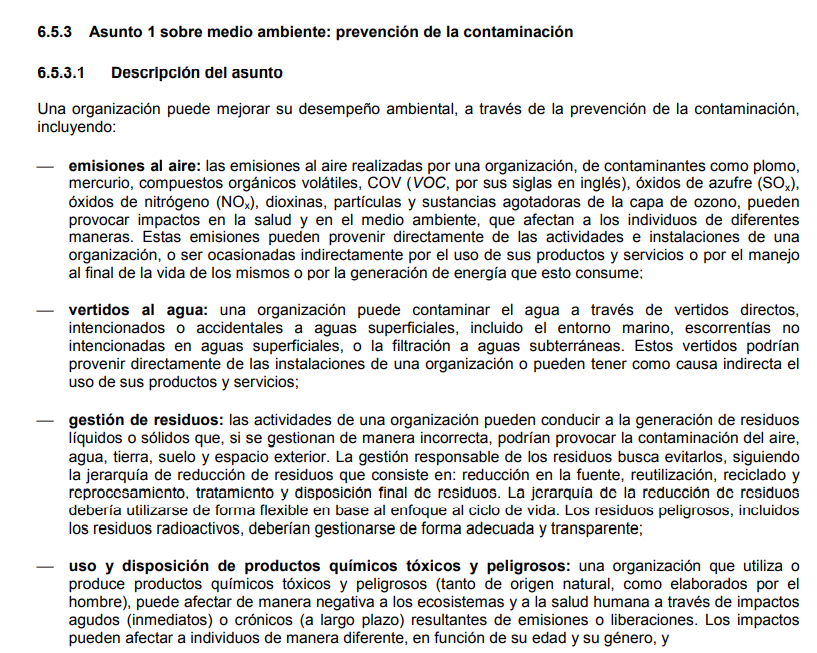 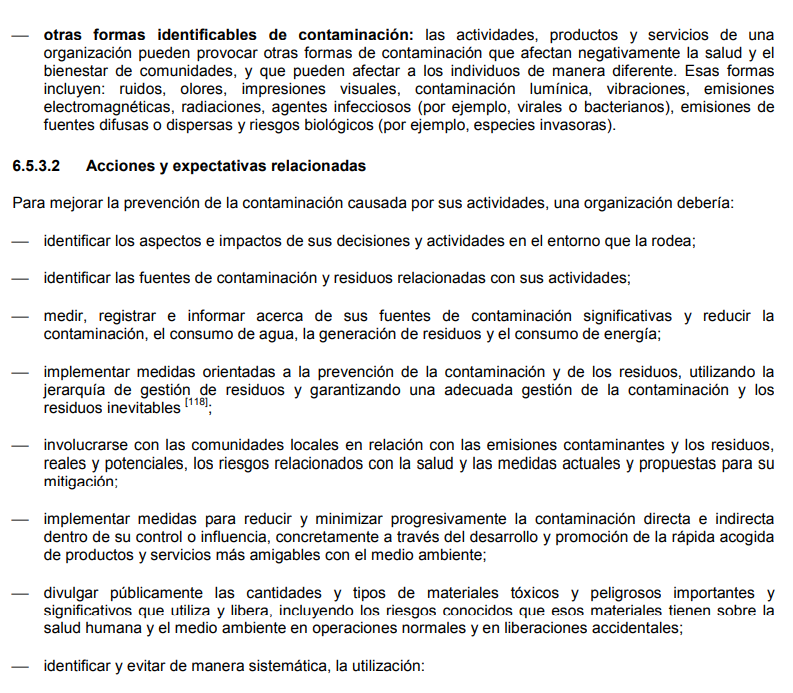 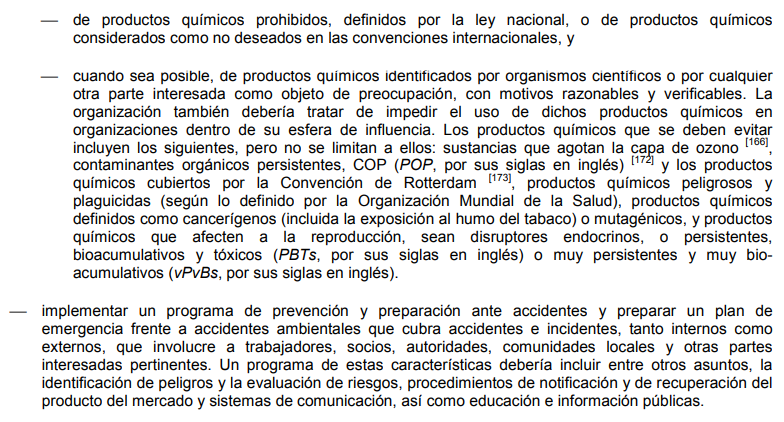 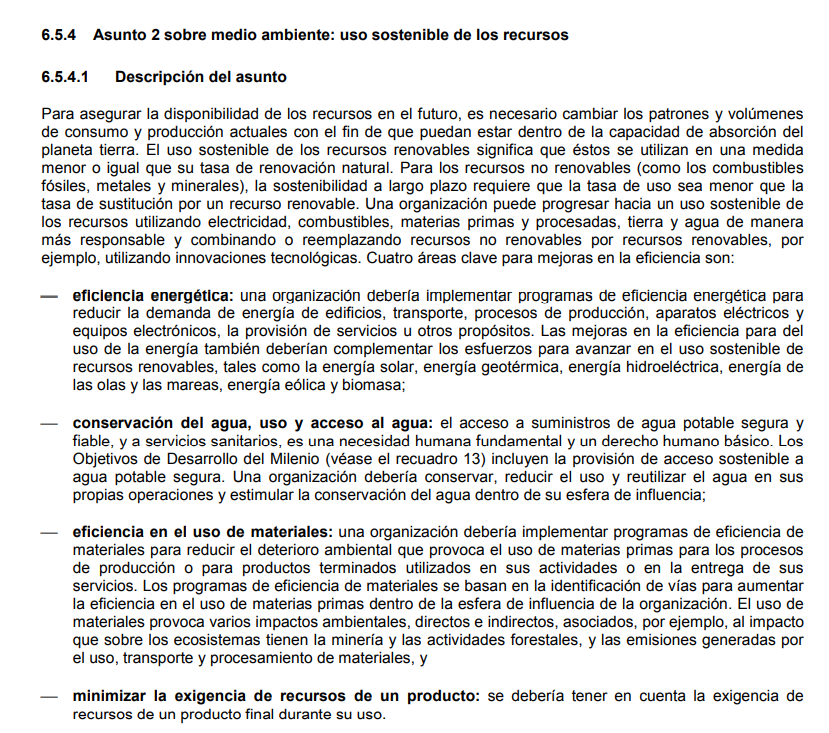 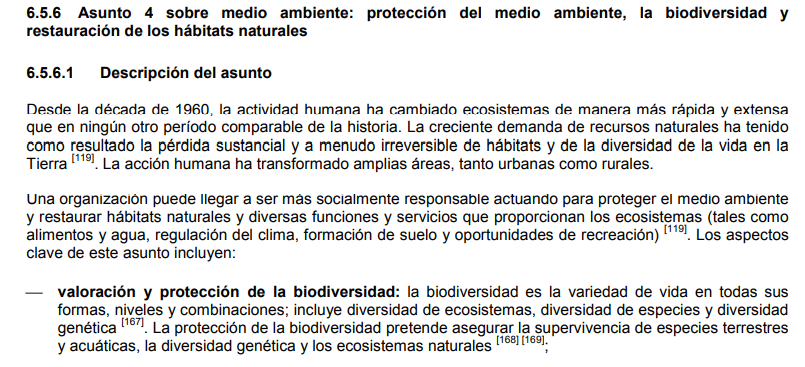 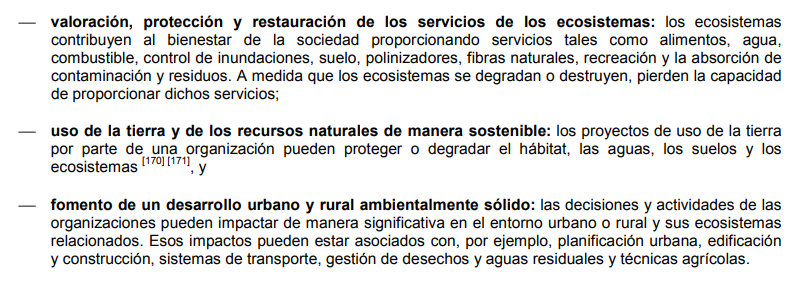 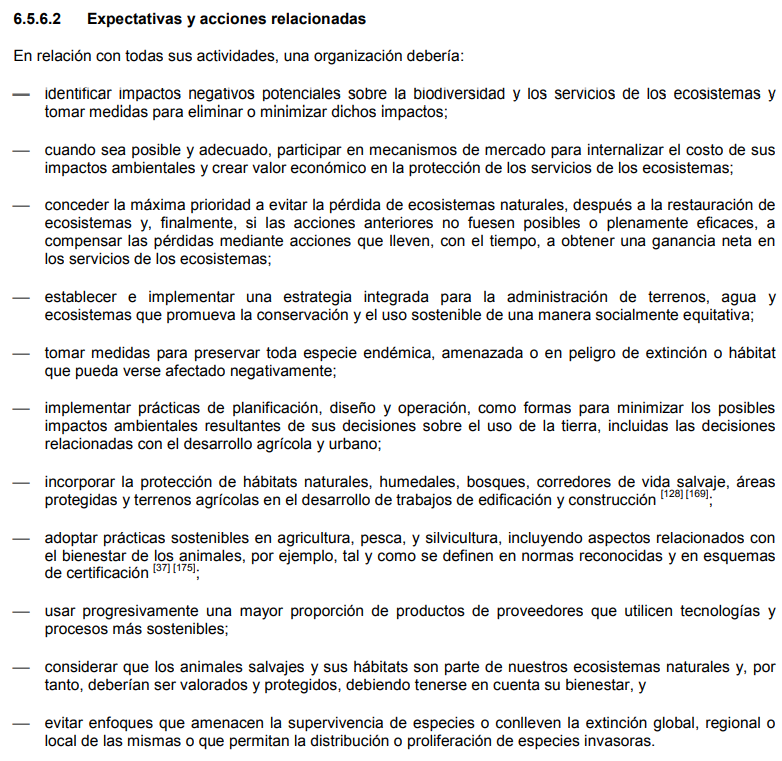 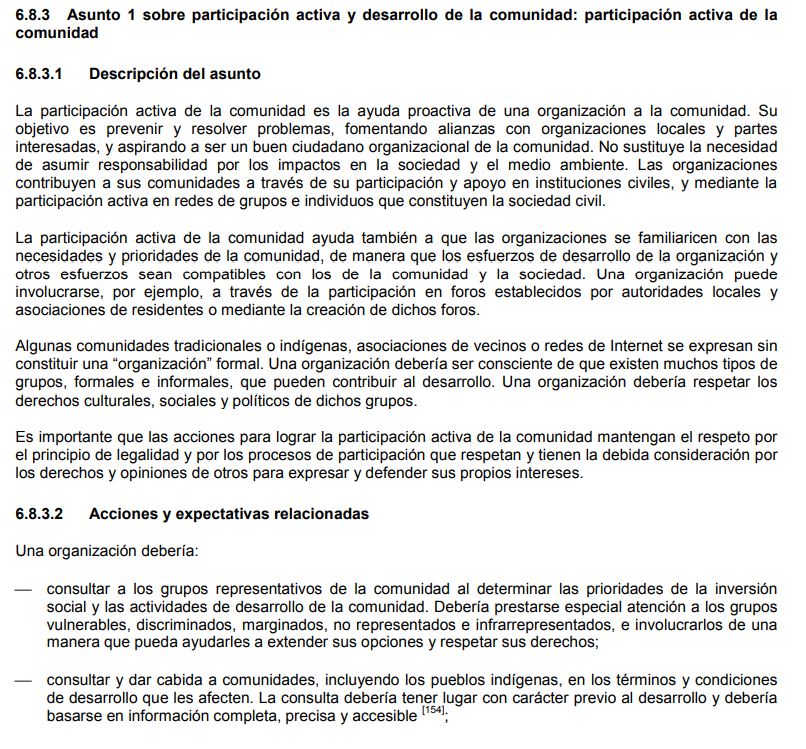 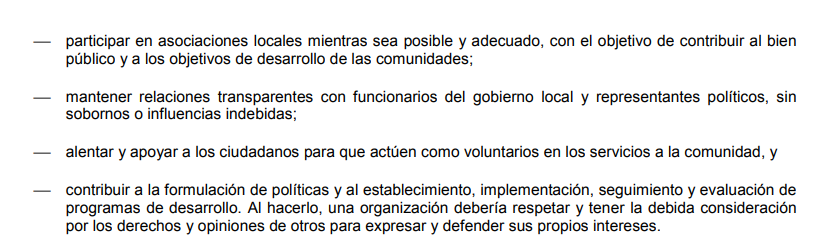 GRI: 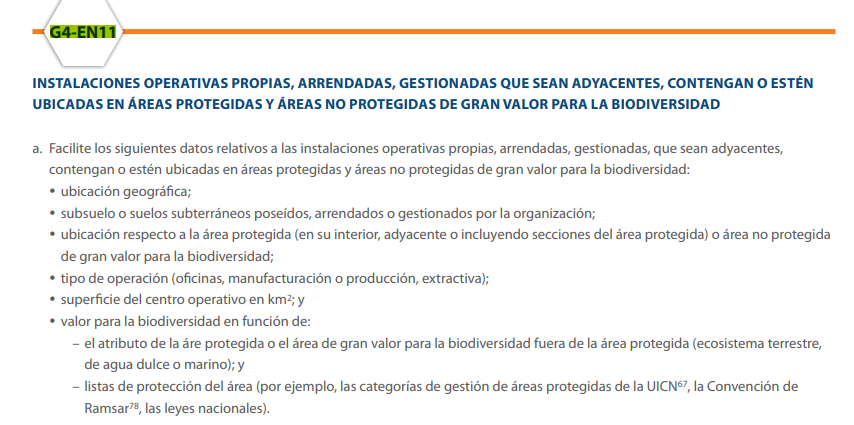 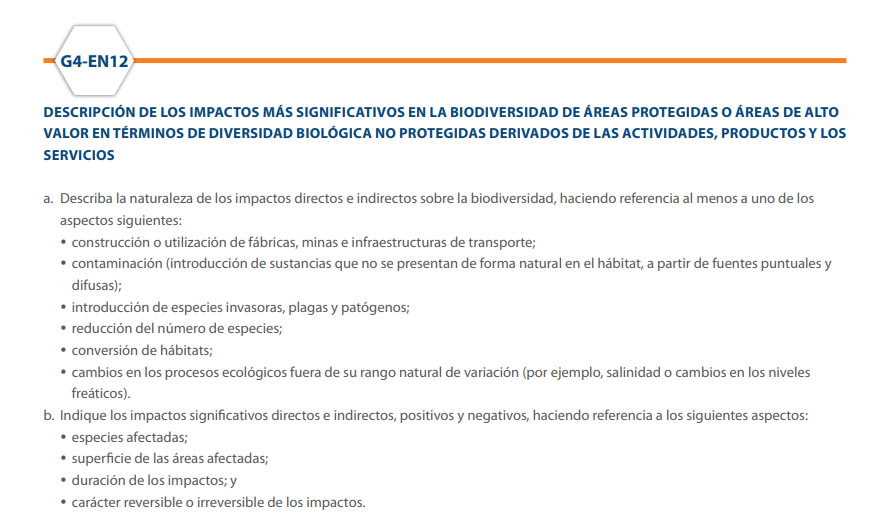 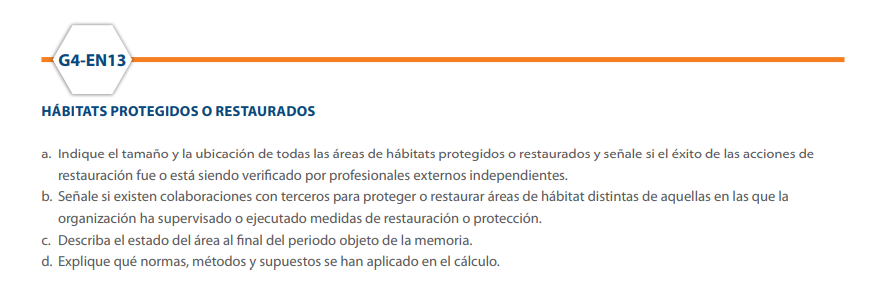 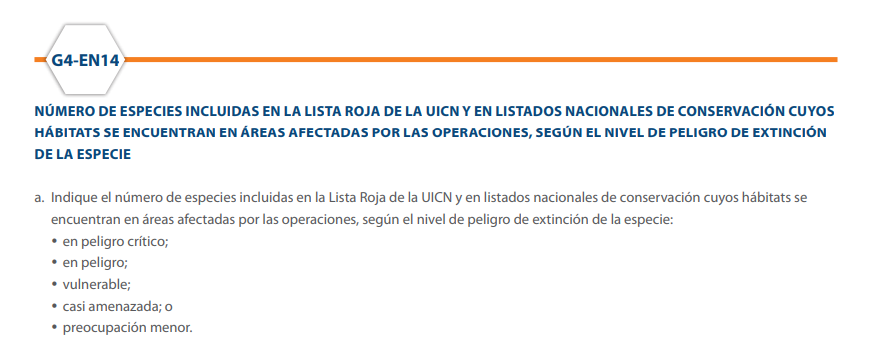 